Wykaz pomocy dydaktycznychWykaz pomocy dydaktycznychWykaz pomocy dydaktycznychWykaz pomocy dydaktycznychWykaz pomocy dydaktycznychWykaz pomocy dydaktycznychWykaz pomocy dydaktycznychWykaz pomocy dydaktycznychWykaz pomocy dydaktycznychCzęść I 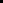 Część I Część I Część I Część I Część I Część I Część I Część I Lp.Nazwa towaru  materiału , opis , parametry...szt./komp.Cena jednostkowa bruttoWartość netto (ilość x cena jednostkowa netto)Wartość netto (ilość x cena jednostkowa netto)Wartość VAT (zbiorczo)Wartość brutto (ilość x cena jednostkowa) uwagi1Drukarka 3D o parametrach nie gorszych niż:Obszar roboczy minimum 195mm x 195mm x 175mmWykorzystywany filament – dedykowany do drukarki, podawany ze szpuli, średnica 1,75mmDysza drukarki o średnicy max 0,4mmTechnologia druku – technologia warstwowego nakładania stopionego materiałuRozdzielczość warstwy minimum zawierająca zakres 90-390 mikronówMinimalna grubość ściany – maksimum 400 mikronówMechaniczny czujnik materiałuPerforowana, podgrzewana platforma, wyposażona w złącza Pogo pinAutomatyczny pomiar wysokości punktów platformy podczas poziomowaniaMaksymalna temperatura ekstrudera – minimum 290 stopni CelcjuszaMaksymalna temperatura platformy – minimum 105 stopni CelcjuszaWbudowana kameraKomunikacja minimum USB, Wifi, BluetoothWbudowany procesor minimum 4 rdzeniowyDrukarka obsługiwana przez system Android lub równoważny zapewniający pełną obsługę drukarkiWbudowany ekran dotykowy o przekątnej minimum 4” oraz rozdzielczości natywnej minimum 800x480 pikseliW zestawie oprogramowanie producenta drukarki pozwalające na pracę na plikach m.in. .stl, .obj, .dxf, .3mfOprogramowanie producenta musi być kompatybilne z minimum systemami z rodziny Microsoft Windows 7 (i nowszymi) oraz systemem Mac OS XDrukarka musi umożliwiać pracę na materiałach minimum: Z-HIPS, Z-GLASS, Z-ESD, Z-PCABS, Z-ABS, Z-ASA, Z-PLA Pro, Z-ULTRAT, Z-SEMIFLEXWaga drukarki nie więcej niż 17kg12Części zapasowe do drukarki3D Komplet części serwisowych do oferowanej drukarki 3D, w tym minimum: kabel ekstrudera z adapterem, hotend, dysza, płyta perforowana, element grzewczy wraz z grzałką13Filament   kompatybilny z zaoferowaną drukarką, waga minimum 800g sztuka104Laptop  dedykowany do drukarki 3D o parametrach nie gorszych niż:Ekran minimum 15,6 calaRozdzielczość natywna minimum 1920 x 1080 pikseliProcesor o wydajności minimum 10000 pkt w teście Passmark, minimum 4 rdzeniowy, 8 wątkowyPamięć RAM minimum 16GBZintegrowany układ graficzny z procesorem o wydajności minimum 2750 pkt w teście PassmarkDysk tardy SSD PCIe o pojemności minimum 512 GBOprogramowanie systemoweWbudowana kameraWbudowane głośniki minimum 2x2WWbudowany mikrofonŁączność bezprzewodowa minimum Bluetooth, WiFi 802.11 axWbudowana gigabitowa karta sieci LANWbudowane złącza minimum: Combo jack (wejście/wyjście audio), Thunderbolt 4 x 1, LAN x 1, HDMI x 1, USB 3.0 / USB 3.1 x 2Wbudowany czytnik kart pamięciAluminiowa obudowaWbudowany czytnik linii papilarnychPodświetlana klawiaturaWaga poniżej 1,85kgZainstalowany 64 bitowy system operacyjny umożliwiający podłączanie do domeny Active Directory15Mikrokontroler o parametrach nie gorszych niż:W skład zestawu wchodzą:Arduino Uno - oryginalny, najnowszy moduł z mikrokontrolerem Atmega328.Płytka stykowa 400 otworów - płytka z osobnymi liniami zasilania umożliwiająca tworzenie układów elektronicznych.Przewody połączeniowe męsko-męskie - 20 szt. - umożliwiają tworzenie połączeń na płytce stykowej oraz pomiędzy płytką i Arduino.Bateria 9 V z dedykowanym zatrzaskiem (tzw. klipem).Rezystory przewlekane: 330Ω, 1 kΩ (po 10 szt.).Potencjometr montażowy - podłączony do wyprowadzeń analogowych może służyć jako element interfejsu użytkownika - proste pokrętło.Diody LED 5 mm: zielona (5 szt.), czerwona (5 szt.), żółta (5 szt.), niebieska (1 szt.).Dwa fotorezystory - czujniki umożliwiające pomiar natężenia padającego światła, pozwoli np. wykryć czy w pomieszczeniu jest ciemno czy jasno.Serwomechanizm modelarski typu micro.Wyświetlacz LCD 16x2 ze złączami.Sterownik silników L293D - mostek H umożliwiający sterowanie kierunkiem oraz prędkością obrotową dwóch silników prądu stałego.Czujnik odległości - ultradźwiękowy HC-SR04 działający w zakresie od 2 cm do 200 cm.Buzzer z generatorem - zasilany napięciem 5 V prosty generator sygnałów dźwiękowych.Stabilizator napięcia 5 V z kondensatorami.Przyciski typu tact-switch - 5 szt.Przewód USB do połączenia Arduino z komputerem.Podręczne tablice:Najważniejsze ustawienia Arduino IDEWażne skróty klawiszowe w Arduino IDEOpis i sposób wykorzystania GPIOPrzykład podstawowej struktury programuLista typów zmiennych wraz z zakresamiPodstawowe informacje na temat tablicPrzykłady instrukcji warunkowychOpis i wykorzystanie dyrektyw preprocesoraOpis wyjść cyfrowych z przykładowym schematem montażowym i programemOpis wyjść PWM z przykładowym schematem montażowym i programemOpis wejść cyfrowych z przykładowym schematem montażowym i programemNajważniejsze informacje o UARTPrzykładowy program dwukierunkowej komunikacji przez UARTOpis wejść analogowych z przykładowym schematem montażowym i programemOpis sposobu podłączenia i sterowania serwomechanizmemPrzykład podłączenia wyświetlacza 2x16 wraz z programemNajważniejsze informacje o generowaniu liczb losowych na ArduinoDokładny, kolorowy opis wyprowadzeń Arduino UNO wraz z opisem funkcji alternatywnychZestaw do budowy robota, to komplet elementów mechanicznych oraz elektronicznych, które potrzebne są do złożenia konstrukcji opisanych w kursie(w tym elementy ze sklejki, silniki, koła, koszyk wraz z 6 alkalicznymi bateriami AA).16Stacja lutownicza Stacja lutownicza o parametrach nie gorszych niż:Solidna obudowa.Sterowanie procesorowe wysoka stabilność pracy, wydłużenie żywotności elementów grzejnych, oszczędność energii.System schłodzenia grzałki przed wyłączeniem stacjiZapamiętuje ostatnio nastawioną temperaturę.Wszystkie moduły mogą pracować niezależnie.Lutownica HotairRegulacja temperatury gorącego powietrza od 100-480 [°C] Stabilność temperatury +/- 1 °CWyświetlacz LEDŹródło nadmuchu : kompresorUstawienie temperatury za pomocą przycisków,Przepływ powietrza do 24 litrów/minutę [max]Płynna regulacja nadmuchu powietrza za pomocą pokrętłaLutownica grotowaRegulacja temperatury grota od 200-480 [°C]Stabilność temperatury +/-2 °CNapięcie uziemienia <2mVRezystancja uziemienia <2ohmMoc szczytowa 60WElement grzejny o mocy 45WZasilaczNapięcie wyjściowego DC 0V~15VNatężenie do 1ACyfrowy wyświetlacz LED17Statyw z akcesoriami o parametrach nie gorszych niż:Długość po złożeniu: maksimum 63 cmWysokość maksymalna: minimum 164cmWaga: poniżej 1,7kgMaksymalne obciążenie: minimum 4kgWykonany z aluminium3 sekcjezatrzaskiGłowica w zestawieSzybka złączka18Mikroport Mikroport z wbudowany mikrofonem o parametrach nie gorszych niż:Nadajnik:Transmisja bezprzewodowa: Cyfrowa 2,4 GHzCzęstotliwość: 2400-2483.5MHzZasięg: 230j/70m (LOS area), 131j/40m (obszar NLOS)Opóźnienie: 12.5 msMontaż: ZaczepWyjście audio: 1/8" / 3.5 mm TRS Mic InputPoziom wejścia audio: 1 V (0 dBV)Moc wyjściowa RF: < 10mWWymaganie mocy: 3,3 V-4,7 V.Zniekształcenie audio: <0.5%@1KHzBateria: Wbudowany akumulator litowo-jonowyPojemność baterii: 400 mAhCzas ładowania baterii: 1,5hCzas pracy na baterii: 5hWaga: poniżej 40 gOdbiornik:Transmisja bezprzewodowa: Cyfrowa 2,4 GHzCzęstotliwość: 2400-2483.5MHzPrzybliżona czułość RF: -81 dBmZasięg: 230j/70m (LOS area); 131j/40m (obszar NLOS)Opóźnienie: 12.5 msMontaż: ZaczepWyjście audio: 1/8" / 3.5 mm TRS Mic Output 1/8“ / 3.5 mm TRS Headphone OutputPoziom wejścia audio: Wyjście liniowe: 1 V, monitorowanie: 25-30 mWMoc wyjściowa RF: < 10mWWymaganie mocy: 3,3 V-4,7 VZniekształcenie audio: <0.5%@1KHzWzmocnienie: 0-4 Level (0 to 8dB)Ilość kanałów audio: 1Poziom wyjściowy audio: Wyjście: 1V, Monitoring: 25-30mWBateria: Wbudowany akumulator litowo-jonowyPojemność baterii: 400 mAhCzas ładowania baterii: 1,5hCzas pracy na baterii: 5hWaga: poniżej 40gMikrofon:Rodzaj mikrofonu: WbudowanyPole dźwiękowe: MonoCharakterystyka kierunkowości: dookólnyPasmo przenoszenia: 50Hz-20KHzCzułość: -40dB (±3 dB, re 1V/Pa at 1KHz)Max. wejście SPL: 135dB SPL (at 1KHz)Mocowanie: Klipsy mocujące przy odbiorniku i nadajniku / klips do mocowania do odzieży przy mikrofonie19 Oświetlenie do nagrań Zestaw o parametrach nie gorszych niż:Lampa: wyposażona w panel LED o mocy minimum 26W, co pozwala na świecenie z maksymalną jasnością minimum 2100 lumenów. Dodatkowo możliwe jest łatwe sterowanie przyciemnieniem (bezstopniowe). Lampa umożliwia  regulację temperatury barwowej w zakresie od 3200K do 5600KStatyw: wysokość maksymalna: minimum 260 cmwysokość minimalna: maksimum 110 cmamortyzacja: powietrznailość sekcji: 3 (2 ruchome)średnice sekcji: 30/26/20 mmśrednica nóg: 22mmrozstaw nóg: 100cmudźwig maksymalny: minimum 8kgwaga: maksimum 2kgkompatybilny z kółkamimateriał: aluminium / stalw komplecie: pokrowiec, trzpień dwustronny 1/4  - 3/8 cala110Mikrofon kierunkowy  o parametrach nie gorszych niż:Typ mikrofonu: przewodowyRodzaj przetwornika: pojemnościowyCzułość mikrofonu: -35dB re 1 Volt/pasal (18.00mV@94dB SPL) +1/-2dB@1KHzMax wejście SPL: 130dB@1KHz, 1%THDMocowanie: 1/4 calaWymiary [cm]: nie większe niż 2,5 cm x 7,5 cmWaga poniżej 50gStatyw o parametrach nie gorszych niż:Wysokość maksymalna minimum 14 cmWysokość minimalna maksimum 7,5cmWykonany z syntetycznego materiałuGłowica w zestawieelastyczne nogi111Gimbal o parametrach nie gorszych niż:Przeznaczony do kamer sportowych, smartfonów, aparatówKąt obrotu 360°Kąt pochylenia do 310°Kąt przechylenia 320°Kątowy zakres drgań ± 0.04°Maksymalne obciążenie minimum 700gŁączność minimum Bluetooth oraz Wi-FiCzas działania do minimum 7 godzinRedukcja drgańUniwersalne mocowanie 1/4 calaAplikacja z podglądem na żywoWskaźnik trybu i poziomu energiiWyświetlacz OLEDSzybkozłączkaJoystickTryb Go112Aparat fotograficzny o parametrach nie gorszych niż:Efektywna liczba pikseli minimum 20 mlnZoom optyczny minimum 25xZoom cyfrowy minimum 4xMaksymalna wartość przysłony f/3,2–f/6,6Regulacja ostrości minimum AiAF (wykrywanie twarzy/9-punktowy), 1-punktowy AF (stały centralny)Czułość ISO: AUTO, 80, 100, 200, 400, 800, 1600, 3200Czas naświetlania Od 1 do 1/2000 s (ustawienie fabryczne)Ekran LCD o przekątnej minimum 7,5 cm (3 cale, TFT), około 920 000 punktów, odwzorowanie kolorów sRGBLampa błyskowa działająca w trybach minimum automatyczny, ręczna lampa błyskowa włączona/wyłączona, synchronizacja z długim czasem naświetlaniaRedukcja efektu czerwonych oczuObsługiwane rozmiary obrazów minimum: 4:3 – (L) 5184 × 3888, (M1) 3648 × 2736, (M2) 2048 × 1536, (M) 2592 × 1944, (S) 640 × 480; 16:9 – (L) 5184 × 2912, (M1) 3648 × 2048, (M2) 1920 × 1080, (S) 640 × 360; 3:2 – (L) 5184 × 3456, (M1) 3648 × 2432, (M2) 2048 × 1368, (S) 640 × 424; 1:1 – (L) 3888 × 3888, (M1) 2736 × 2736, (M2) 1536 × 1536, (S) 480 × 480Obsługiwane rozmiary filmów minimum: (Full HD) 1920 × 1080, 29,97 kl./s, (HD) 1280 × 720, 29,97 kl./s, (L) 640 × 480, 29,97 kl./sInterfejsy minimum USB, HDMI, WifiObsługa kart pamięci minimum SD, SDHC, SDXCZasilanie: akumulator litowo – jonowy i ładowarka (oba w komplecie)Gwarancja producenta minimum 12 miesięcy113Stół warsztatowy, wymiar 220x60x90, blat z płyty HPL, konstrukcja z płyty  meblowej 18mm, regulacja wysokości114Stolik meblowy wymiary 120x60x80 dwudrzwiowy wraz z nadbudową przeszkoloną o wymiarach 120x60x120, przednia szyba podnoszona, nadstawka wyposażona w wyciąg wymuszony powietrza, oświetlenie oraz gniazdo 230V, nadstawka wyposażona z zlew polipropylenowy, instalcję wod/kan115Stolik meblowy wykonany z płyty meblowej 18mm, wymiar blatu HPL 90x60, wysokosć 76 cm , stolik winien posiadać otwieraną szafkę na dokumenty po prawej stronie116Stolik uczniowski wykonany z płyty meblowej o wymiarach blatu 180x60, wysokość 75cm wyposażony z lewej strony w kabał kablowy, regulacja wysokości1017Fotel obrotowy z regulacją wysokości, ergonomiczne siedzisko wraz z podstawą pięcioramienną, podstawa na stopkach, kolor zielony, rozmiar 3118KPL: Stolik meblowy ( 4 szt.)  o wymiarach 100x55x75, wykonany z płyty 18mm, wyposażony w instalację wod/kan, w komplecie wraz z nakładką na stoliki z płyty HPL o wymiarach 422cmx60cm1 kpl.19Blaty do stolików uczniowskich z płyty HPL min 28mm  o wymiarach 180x60cm zaoblone z jednej strony1020Tablica biała suchościeralna typ:akademik, powierzchnia ceramiczna, wymiar 2 x 170x100cm, wraz z systemem zależnym, konstrukcja aluminiowa121stolik warsztatowy  70 x 60 cm, blat z płyty meblowej, konstrukcja stalowa, regulacja wysokości3022Zasilacz warsztatowy wpuszczany w blat biurka uczniowskiego, posiadający  zasilacz USB ( 2 gniazda) oraz 230V ( 2 gniazda)1123Stolik meblowy jezdny pod drukarkę 3D o wymiarach nie mniejszych niż 50 x 60 cm, wysokość wraz z kółkami 75cm, Stolik wyposażony w drzwiczki zamykane na klucz124taboret wysoki, obrotowy na pięcionogu, siedzisko poliuretanowe1Razem  Część IICzęść IICzęść IICzęść IICzęść IICzęść IICzęść IICzęść IICzęść II1.Mikrofon nagłowny z akcesoriami  Zestaw bezprzewodowy z mikrofonem nagłownym zawięrający:
Analogowy odbiornik stacjonarny z możliwość zmiany kanałów pracy systemu radiowego
Wyposażony w sygnalizacyjne diody LED, informujące o przesterowaniu sygnału audio oraz stanie sygnału RF
Dwie odpinane antenay zewnętrzne, podłączanymi do gniazd BNC na tylnej ścianie urządzenia 
Wyjścia audio mikrofonowe lub liniowe: symetryczne XLR oraz TRS 1/4" Jack
Zasilacz zewnętrzny w zestawie
Pasmo przenoszenia: 40-20000 Hz
Pasma częstotliwości prazy w zakresie min: 530.025 do 559.000 MHz
Umożliwiający jednoczesną obsługę do 8 kanałów (systemów) w obrębie jednego pasma
Zasięg pracy do min 25m

Nadajnik typu bodypack, pochodzący od tego samego producenta co odbiornik analogowy oraz zgodny z nim częstotliwościowo
Możliwość regulacji wzmocnienia sygnału wejściowego
Wyposażony w przełącznik on/off/mute
Pasmo przenoszenia: 40-20000 Hz
Manualna synchronizacja nadajnika
Wejście audio mini XLR 3-pin żeński
Zasilany bateriami AA (1.5 V)
Waga netto nie większa niż 220g

Mikrofon nagłowny pojemnościowy ze złączem pasującym do nadajnika typu bodypack
Solidny uchwyt nagłowny gwarantujący pewne trzymanie mikrofonu na głowie
Charakterystyka kierunkowa mikrofonu kardiodalna
Maksymalny poziom ciśnienia akustycznego nie mniejszy niż 125 dB
Impedancja mniejsza niż 220 Ohm
Pasmo przenoszenia nie mniejsze niż zakres 70 Hz - 20 kHz
Zasilany z nadajnika bezprzewodowego bodypack
Kolor mikrofonu czarny
Waga netto nie większa niż 30 g
Wiatrochron w zestawie22. Mikrofon nagłowny Zestaw bezprzewodowy z mikrofonem nagłownym zawięrający:
Analogowy odbiornik stacjonarny z możliwość zmiany kanałów pracy systemu radiowego
Wyposażony w sygnalizacyjne diody LED, informujące o przesterowaniu sygnału audio oraz stanie sygnału RF
Dwie odpinane antenay zewnętrzne, podłączanymi do gniazd BNC na tylnej ścianie urządzenia 
Wyjścia audio mikrofonowe lub liniowe: symetryczne XLR oraz TRS 1/4" Jack
Zasilacz zewnętrzny w zestawie
Pasmo przenoszenia: 40-20000 Hz
Pasma częstotliwości pracy w zakresie min: 614.100 - 629.900 MHz
Umożliwiający jednoczesną obsługę do 8 kanałów (systemów) w obrębie jednego pasma
Zasięg pracy do min 25m

Nadajnik analogowy bezprzewodowy doręczny, pochodzący od tego samego producenta co odbiornik
Pasma częstotliwości pracy w zakresie min: 614.100 - 629.900 MHz
Dynamiczna kapsuła mikrofonowa
Charakterystyka kierunkowa mikrofonu superkardioidalna
Możliwość regulacji wzmocnienia sygnału wejściowego
Wyposażony w przełącznik on/off/mute
Pasmo przenoszenia nie mniejsze niż 60 Hz - 20 KHz
Stosunek sygnału do szumu nie większy niż 110 dBA
Manualna synchronizacja nadajnika z odbiornikiem
Zasilany bateriami AA (1.5 V)
Czas pracy na baterii nie mniejszy niż 6 godzin
Waga nadajnika nie większa niż 220g23.Statyw mikrofonowy Statyw mikrofonowy wysoki
wysokość min: 100cm
wysokość max: 240cm
nóżki zakończone nasadką gumową
ramię poziome min 70cm, zakończone gwintem 3,8"
podstawa składana, na trójnogu
waga max 3,4 kg
waga min 3,0 kg
rury stalowe precyzyjnie wykonane
wykończony lakierem proszkowym
kolor czarny półmatowy
solidne pokrętła wykonane z poliamidu
metalowe przeguby trójnogu oraz ramienia poziomego34.Konsola/mikser dźwięku z akcesoriami Mikser dźwięku cyfrowy
Możliwość sterowania mikserem przez tablet/komputer/smartfon
Niewymagające dedykowanej aplikacji do obsługi
Wbudowany wewnętrzny router Wi-Fi
Możliwość sterowania przez Ethernet
Kompatybilny z systemami iOS, Android, Windows, Mac OS i Linux
Wyposażony w procesory obróbki dźwięku
W pełni kontrolowane bezprzewodowo ustawienia przedwzmacniaczy
kanały wejściowe wyposażone w 4-pasmowy parametryczny korektor, filtr górnoprzepustowy, kompresor, De-esser oraz bramkę szumów
kanały wyjściowe wyposażone w min 31-pasmowy graficzny korektor, bramkę szumów oraz kompresor
Wbudowany analizator częstotliwości w czasie rzeczywistym
Minimum 3 procesory efektów w tym Rever oraz Delay
Wyposażony w grupy mutowania
Możłiowość zapisywania scen
Zapis i odtwarzanie audio z USB
Możliwość montażu w rack 19"                                
Minimum 16 wejść w tym min 8 mikrofonowych XLR
Minimum 2 wejścia dla instrumentów
Wyjścia główne XLR oraz TRS 1/4"
Minimum 4 szyny wyjściowe aux
Wyjście słuchawkowe RS 6,3mm
Wejście liniowe stereo RCA
Waga max 4 kg15. mikrofon pojemnościowy Mikrofon pojemnościowy małomembranowy
Charakterystyka kierunkowa kardioidalna
Pasmo przenoszenia min 30 - 20000 Hz
Wbudowany filtr dolnozaporowy
Czułość nie mniejsza niż –38 dB
Maksymalny SPL nie mniejszy 135 dB
Zasilanie Phantom 48V
Złącze 3-pin XLRm
Przełączniki charakterystyki: płaska oraz dla spadku przy niskich częstotliwościach
Waga nie większa niż 140 g
Wymiary mikrofonu nie większe niż 150 mm x 24 mm (średnica)
W zestawie uchwyt mikrofonowy, osłona przeciwwietrzna, pokrowiec ochronny 26.Pokrowiec na statywy mikrofonowe Pokrowiec typu torba transportowa na 6 statywów mikrofonowych
Kolor pokrowca czarny
Wytrzymały materiał
Grubość wyściółki min 5 mm
Zamknięcie na zamek błyskawiczny
Przegrody wewnątrz pokrowca oddzielające każdy ze statywów
Waga maks. 2 kg17.KabelKabel mikrofonowy długość 15m:
Wykonany z użyciem kabla symetrycznego, o konstrukcji min 28 x 0.10 mm CU i przekroju żył roboczych min 2x0,22mm2 oraz ekranie w postaci oplotu siatkowego, średnica zewnętrzna przewodu w zakresie 6,0-6,5mm, powłoka PVC, wysoce elastyczny do zastosowań mobilnych, kolor izolacji zewnętrznej kabla czarny, każdy przewód wyposażony w złącze XLR 3-pin proste żeńskie oraz złącze XLR 3-pin proste męskie z metalowymi korpusami, o obciążalności pojedynczego styku w zakresie pomiędzy 15,5A-16,5A RMS / 50V oraz możliwości pracy w zakresie temperatur: od -30oC do +80oC i szczelności minimum IP4028.Kolumna głośnikoweAktywna dwudrożna szerokopasmowa kolumna głośnikowa
Solidna metalowa kratką maskująca
Wzmacniacz bi-amp klasy D o mocy minimum 1100 W
Procesor DSP z wbudowanymi presetami brzmieniowymi
Zwrotnica z filtrem FIR
Głośnik wysokotonowy o dyspersji minimum 90° x 55°
Maksymalne ciśnienie akustyczne nie mniejsze niż 125dB
Możliwość podwieszenia                                  
Pasmo przenoszenia w zakresie minimum 65 Hz – 18 kHz
Głośnik nisko-średniotonowy minimum 12"
Głośnik wysokotonowy minimum 1"
Wejście symetryczne typu XLR / Jack 6,3mm (combo)
Wyjście symtryczne typu XLR
Przełącznik czułości wejściowej Mic/Line
kontrola Gain
Gniazdo do montażu na statywie z dwoma kątami ustawienia
Obudowa drewniana lub z płyty MDF
Wymiary nie większe niż 45 x 62 x 40 cm
Waga nie większa niż 22 kg39.Statyw kolumnowyStatyw kolumnowy stalowy na trójnogu
Przegub magnezowy
wzmocnione nogi
Waga maks 5 kg
Maksymalne obciążenie min 35 kg
DKolor statywu czarny
Płynna regulacja wysokości w zakresie minimum 1400mm - 2050mm
Średnica rury 35mm310.Pokrowiec na statywy kolumnowePokrowiec na dwa statywy kolumnowe
Wykonany z wytrzymałego materiału typu codura lub nylon
Wewnątrz pokrowca przegroda oddzielająca statywy211.Kabel 1,5m Kabel mikrofonowy długość 1,5m:
Wykonany z użyciem kabla symetrycznego, o konstrukcji min 28 x 0.10 mm CU i przekroju żył roboczych min 2x0,22mm2 oraz ekranie w postaci oplotu siatkowego, średnica zewnętrzna przewodu w zakresie 6,0-6,5mm, powłoka PVC, wycoce elastyczny do zastosowań mobilnych, kolor izolacji zewnętrznej kabla czarny, każdy przewód wyposażony w złącze XLR 3-pin proste żeńskie oraz złącze XLR 3-pin proste męskie z metalowymi korpusami, o obciążalności pojedynczego styku w zakresie pomiędzy 15,5A-16,5A RMS / 50V oraz możliwości pracy w zakresie temperatur: od -30oC do +80oC i szczelności minimum IP404Razem  